Nurul Syifaa Raharsa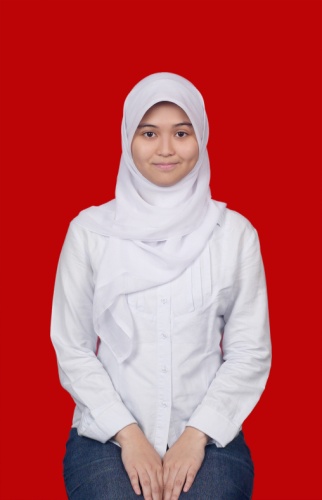 Perum Bojong Depok Baru Jalan Srikaya blok CK No. 13/14Bogor 16320081317113011syifaaraharsa@yahoo.com / syifaaraharsa@gmail.com / @siparaharsa DATA PERSONALTempat Lahir     : PadangTanggal Lahir     : 03 Mei 1995Jenis Kelamin    : PerempuanAgama                : IslamBerat Badan      : 55 kgTinggi Badan     : 165 cmLATAR BELAKANG PENDIDIKANPENDIDIKAN FORMALTK Cerdas Ummat Bojong Gede          (2000-2001)SDN Pengadilan V Bogor                      (2001-2007)SMPN 2 Bogor                                        (2007-2010)SMAS Dwiwarna ( Boarding School )  (2010-2013)S1 – Fakultas Ekonomi, Akuntansi Universitas Gunadarma                                     (2013-Sekarang)PENDIDIKAN NON FORMALSuccess English Course                                   (2008)English First                                     (2015-sekarang)HOBIKnitting, travelling dan menonton filmORGANISASIAnggota KIR SMPN 2 BOGOR              (2007-2009)Anggota Paskibra SMAS Dwiwarna    (2010-2012)Anggota Club Ekonomi                         (2010-2012)Anggota Tari Saman                              (2011-2012)Sekretaris 2 OSIS SMAS Dwiwarna     (2010-2011)Sekretaris MPK SMAS Dwiwarna        (2011-2012)Koordinator Lapangan Kegiatan April Aja SMAS Dwiwarna                                                          (2012)PJ Technical Meeting Festival Dwiwarna     (2012)Divisi Acara Festival Dwiwarna                      (2012)Divisi Acara Pekan Orientasi Siswa Baru SMAS Dwiwarna                                                          (2012)Ketua acara Citra Putri Dwiwarna                 (2012)PRESTASISiswa Terbaik 1 TK Cerdas Ummat                (2000)Siswa Terbaik 2 SDN Pengadilan V Bogor    (2007)Full scholarship SMAS Dwiwarna        (2010-2013)Peringkat 6 OSN Ekonomitingkat Kabupaten                                           (2011)Juara 2 Cerdas Cermat SMAN 1 Bogor         (2011)Queen Ladies Night AsramaPutri Dwiwarna                                                 (2011)Semi Finalis Economic Quis Kompek 14 FEUI                                               (2012)Peringkat 2 OSN Ekonomi Tingkat Kabupaten                                           (2012)Peserta OSN Ekonomi tingkat Provinsi         (2012)Peserta OSN Ekonomi tingkat Nasional       (2012)Semifinalis Olimpiade Akuntansi IPB            (2012)10 Wisudawan Terbaik Angkatan 13 SMAS Dwiwarna                                                          (2013)